研究報告2014/5/1(木) 厚田先週の目標　Cr:F顕微鏡をイメージングの歪みを直すためのアライメントを行う．　電子回路の作成のための準備に移行する．実施内容・報告Cr:F顕微鏡アライメント　4/25 走査光学系のアライメントを行った．スキャンされたレーザー光の歪みが解決された．長谷さんにステージ移動のプログラムをフィックスしてもらったところ，イメージングも歪みなく繋がったイメージが取得できた．フォトマル修理GW以降に対応される．担当者との連絡は対応済み．電子回路準備必要なものをまとめ，必要数および所持数を記録した．(別紙)ただし，後の課題にて自分で設計を行い，抵抗等を決定しなければならないものがある．また，2次元PSD用の設計例を以下に示す．設計例の図しか見つけることができていないため，設計の詳細について調べる．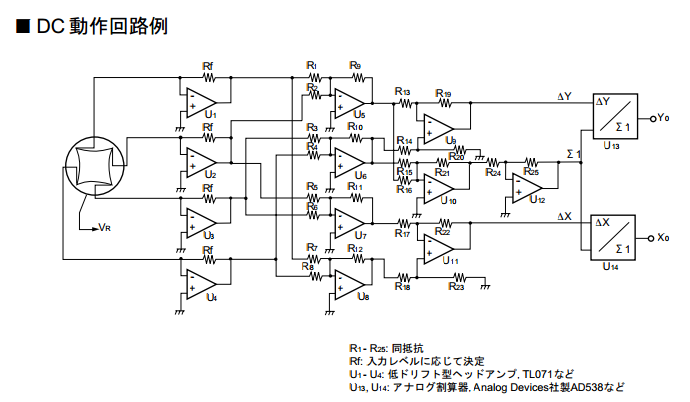 来週の目標2次元PSD用のMEMSを用いた走査光学系の構築引き続き電子回路についての学習および作成